Vyjíždějící OZNÁMENÍ – MATESInspirováno: RNDr. Vojtěch Žák, Ph.D., MFF UK PrahaTéma: Pohyb a klid, třeníPomůcky: kreslící čtvrtka, tvrdá plastová folie, EURO folie, izolepa, ostré nůžky, odlamovací nůžPostup:Na kreslící čtvrtku narýsujte podle schématu „obálku“ oznámení.Vystřihneme a vnitřní hrany „porušíme“ neostrou částí nůžek. V hranách přeložíme – vznikne obálka.Z pevnější folie vystřihneme písmeno „H“. Doporučuji si vytvořit papírovou předlohu a přiložit na folii. Velice pečlivě stříháme. Snažíme se o velkou přesnost, nerovnosti brání plynulému posunu EURO folie. Z Euro folie si vystřihneme proužek 3,5 cm široký a délky menší nebo rovno 23 cm.Folii přetočíme přes pevnou folii. Pečlivě zalepíme izolepou a přebývající konce ustřihneme. Snažíme se dobře umístit originální přeložení Eurofolie. Na horní část pevné folie přilepit v místě slepení jeden obdélník z kreslící čtvrtky. Proužek izolepy protáhneme mezi pevnou folii a Euro folií a zároveň se čtvrtkou. Přebývající izolepu pečlivě odstřihneme.Výrobek otočíme a opět na horní stranu přilepíme druhý obdélník z kreslící čtvrtky. Izolepu nalepíme na druhém konci – „sendvičově“. Vyzkoušíme, zda se čtvrtky správně v protisměru vytahují. Vše vložíme do obálky z kreslící čtvrtky. A pečlivé pevnou folii k obálce po delší straně přilepíme. Pozor ať nepřilepíte i vyjíždějící obdélníky. Vyjíždějící oznámení ozdobíme. Autorem fotografií: Hana Burešová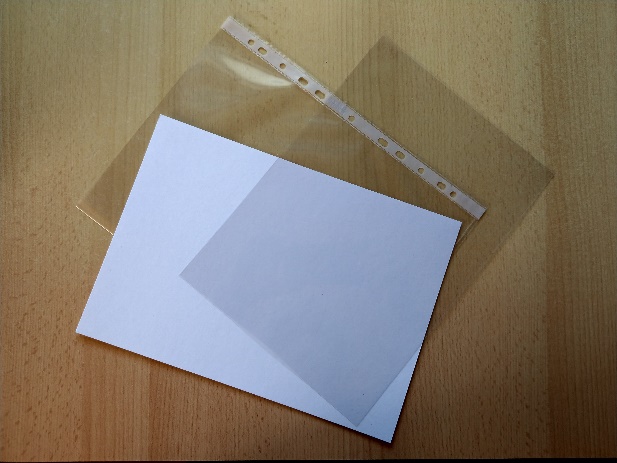 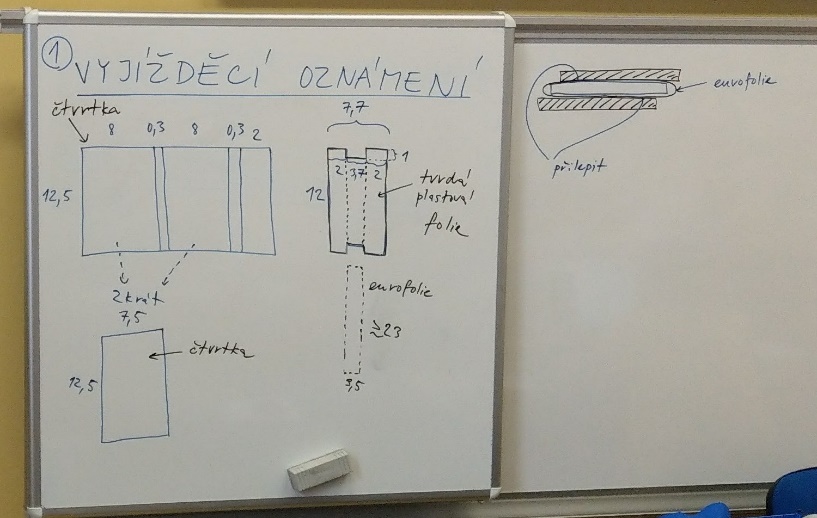 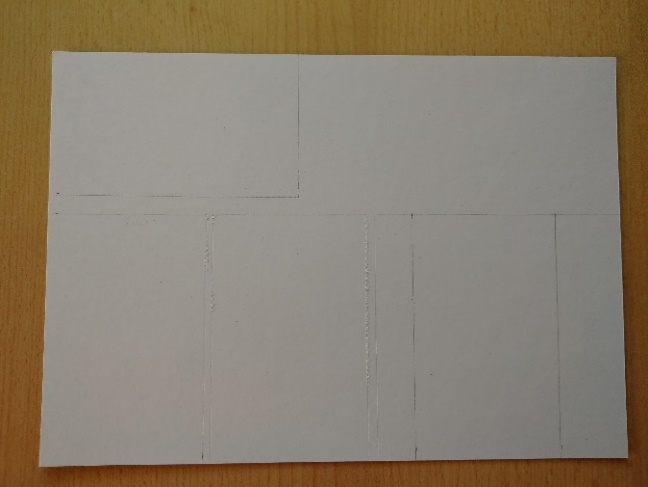 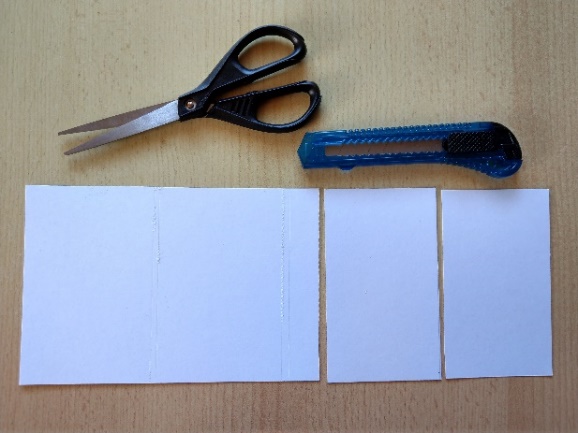 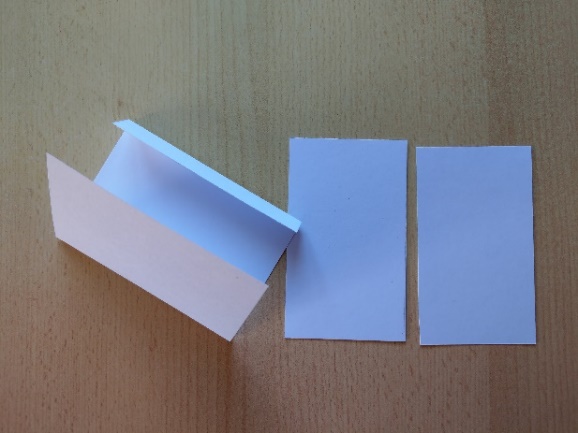 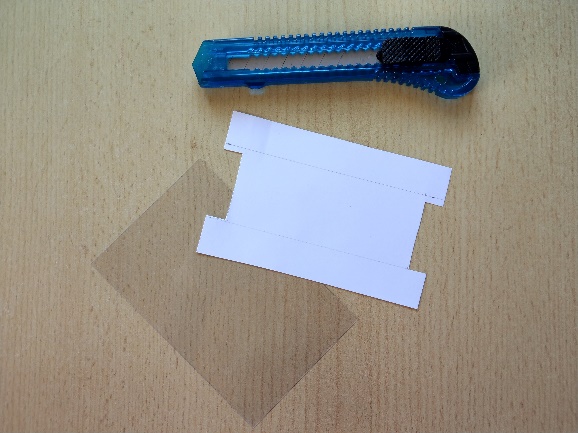 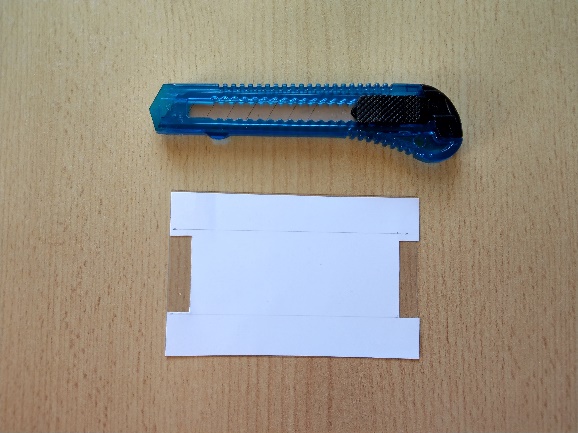 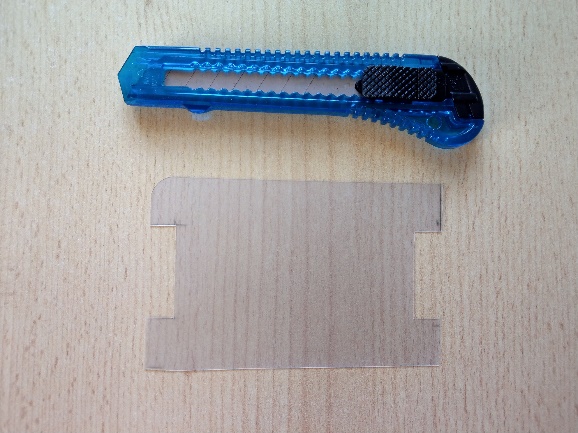 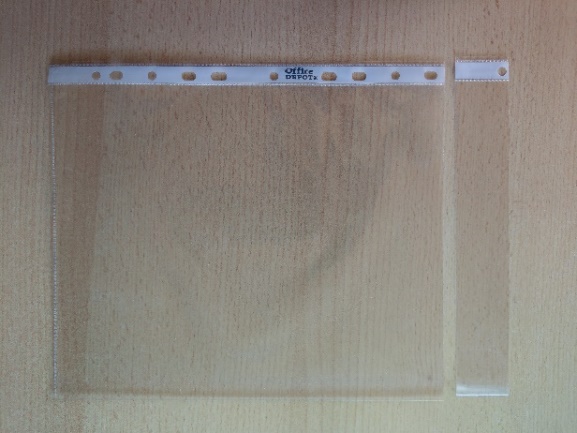 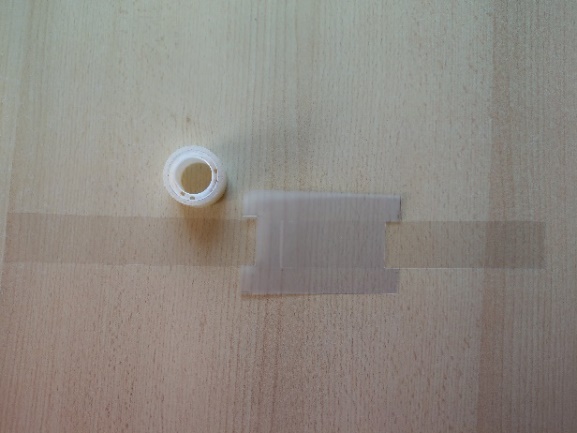 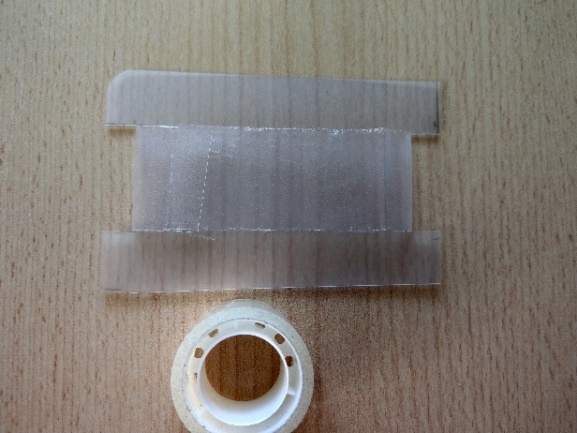 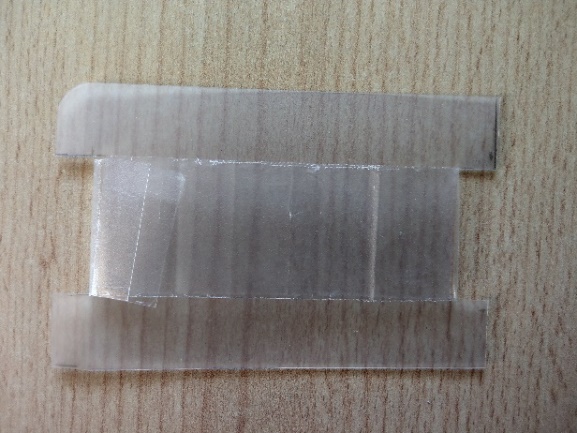 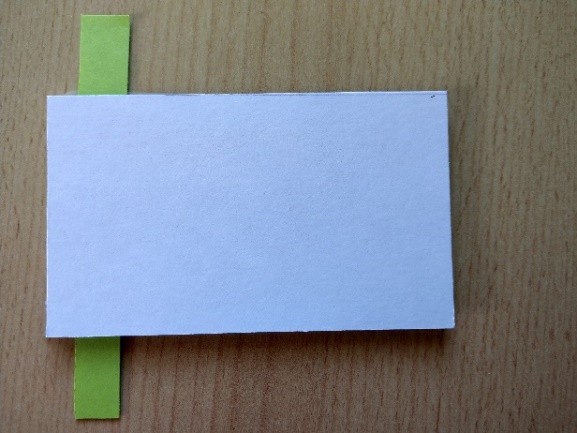 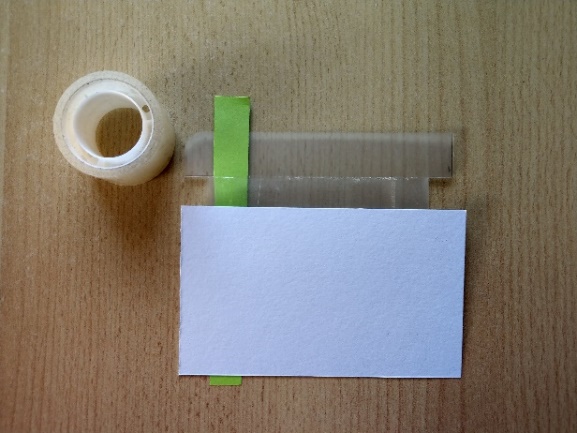 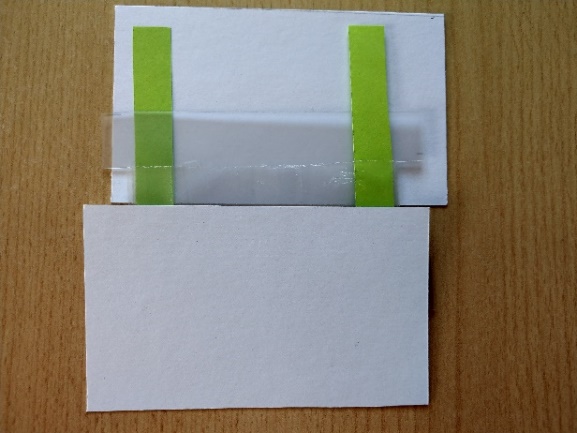 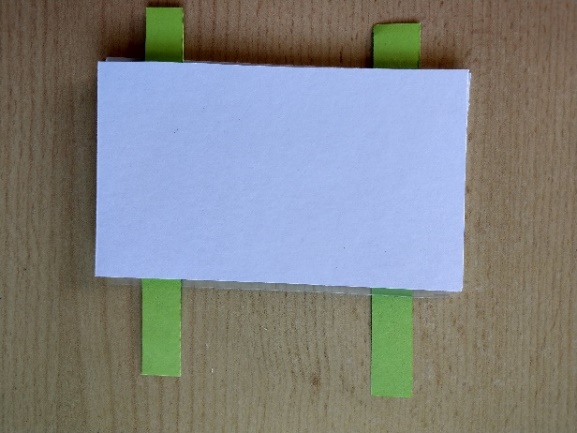 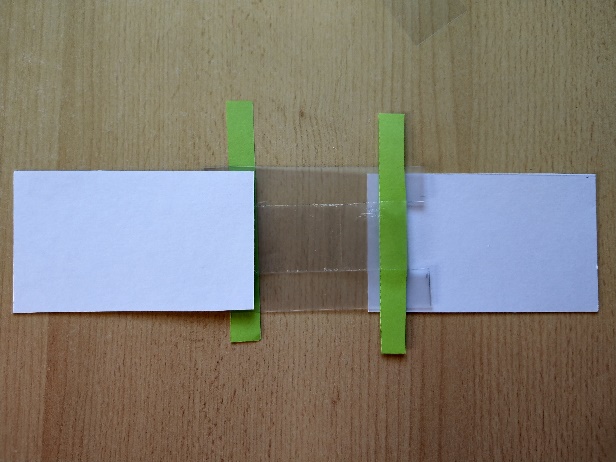 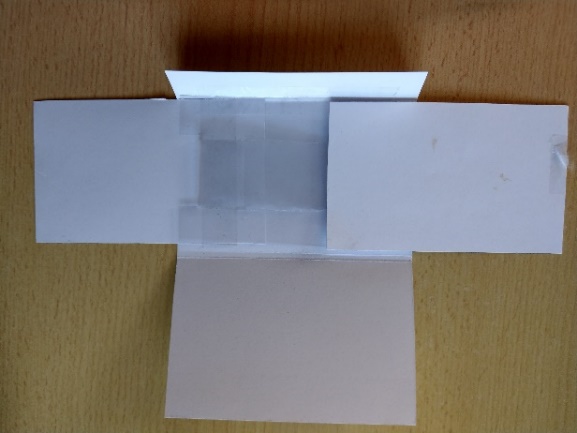 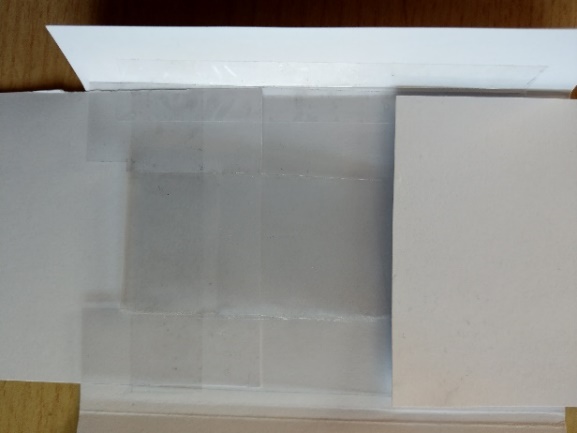 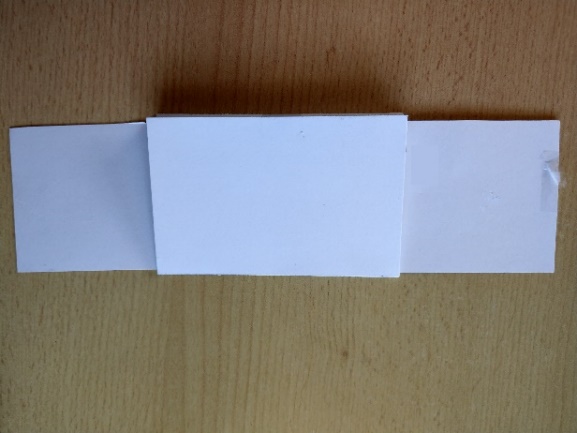 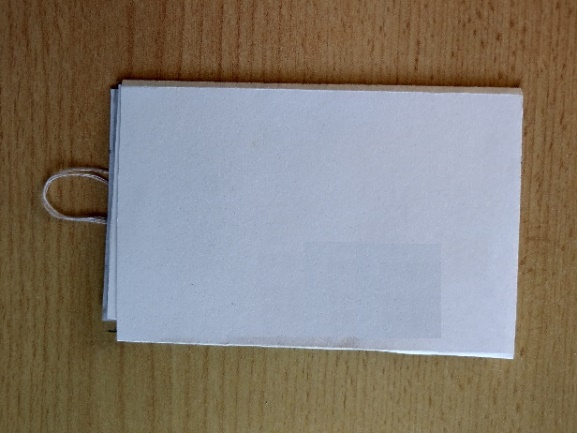 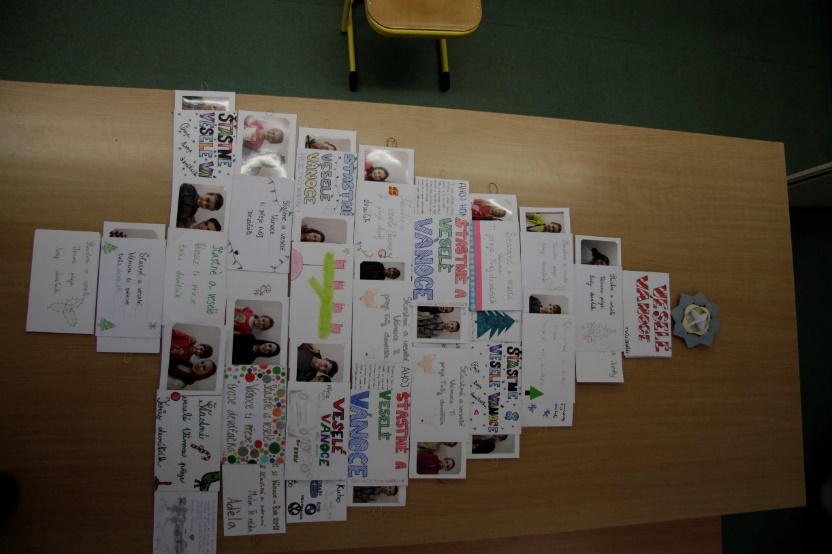 